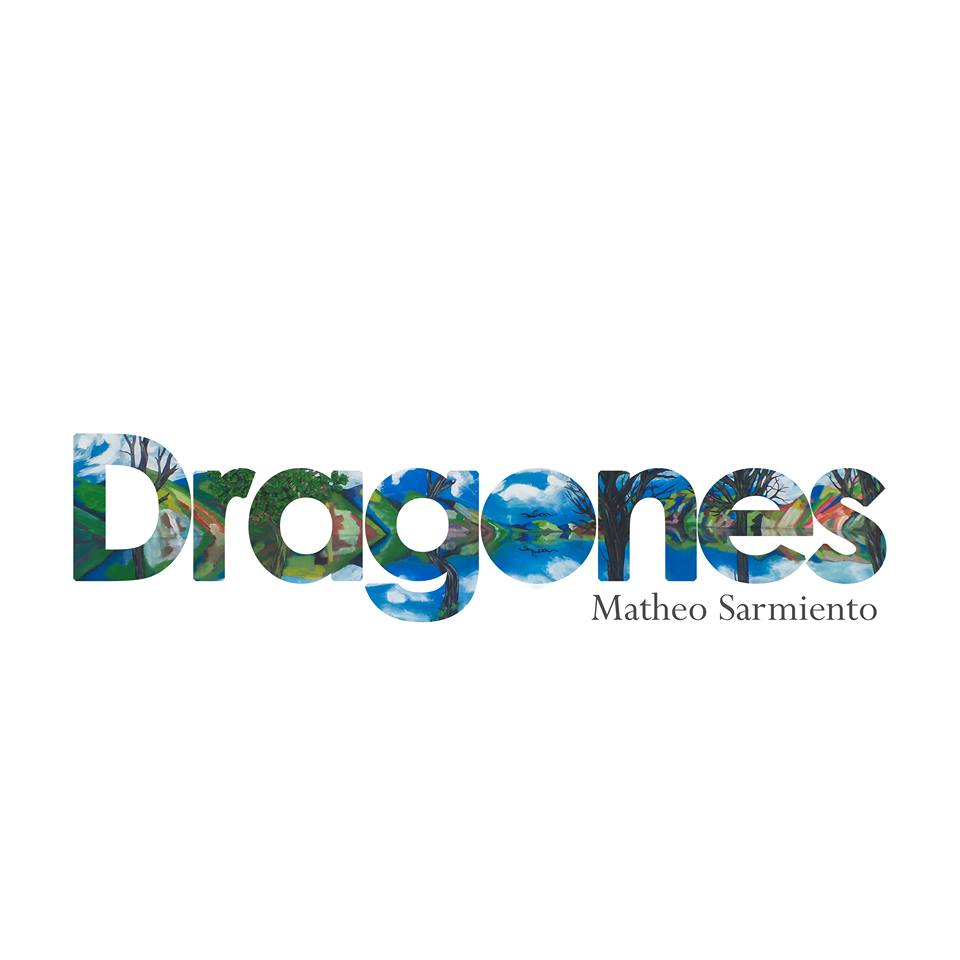 IMás allá de la época del olvido y de los sueños. Más allá aun de la noche y del día. Viven los dragones. Vuelan tranquilos en silencio, buscando buscar.Debajo de ellos sopla el viento.Frio o caliente. A ellos no les importa.Sus lentas siluetas lamen los sesos del ser.Y atraviesan su ya muy acicalado iris. Ramas y follajes.Desiertos y Mares.Y tú que observas sereno: ¿No eres tú un dragón?¿Acaso no vuelas silencio? ¿Acaso no respiras fuego?Mírame de nuevo. 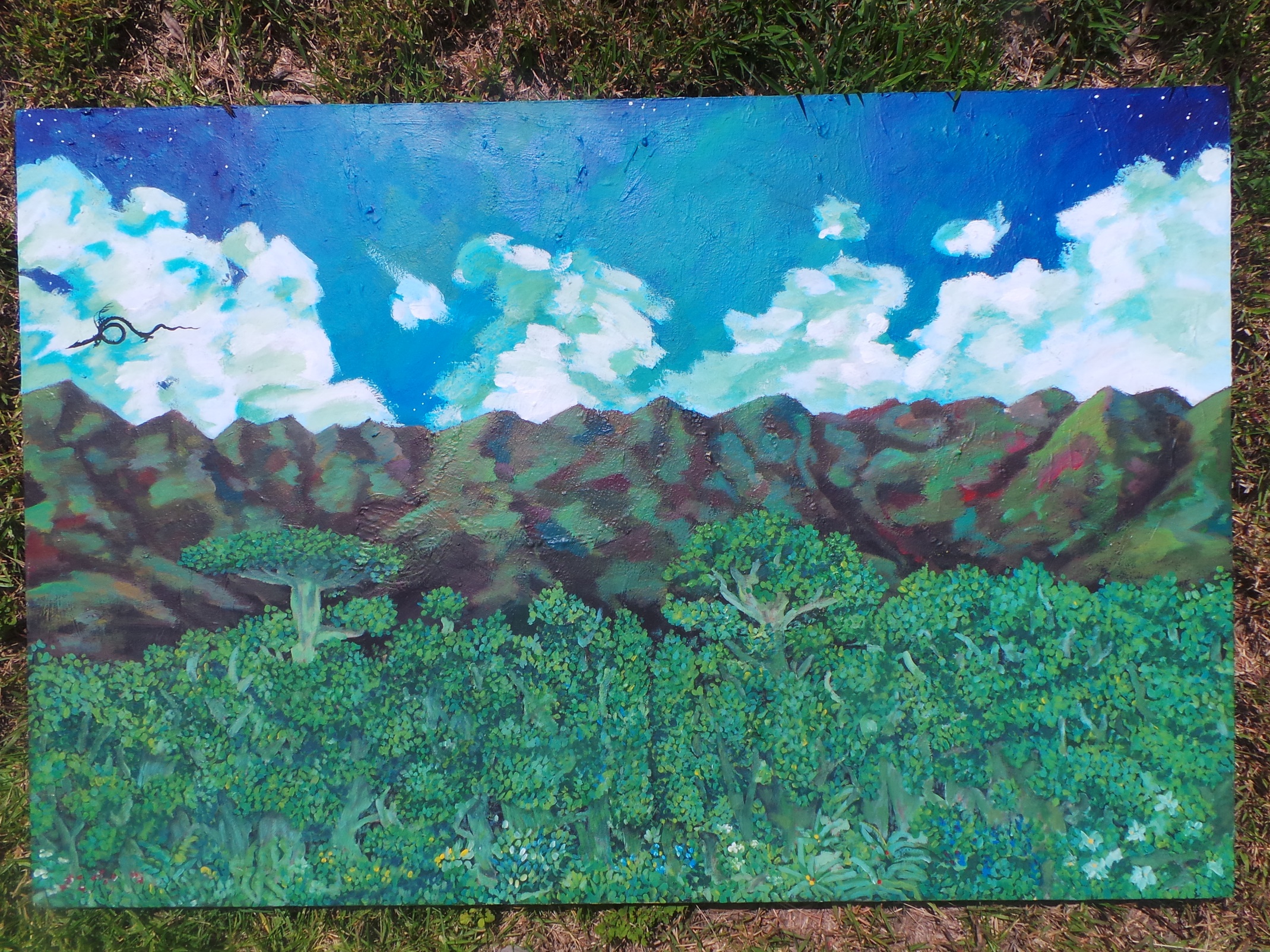 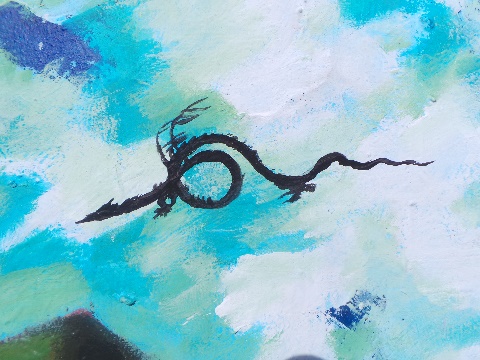 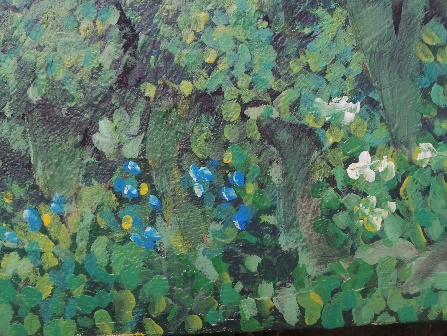 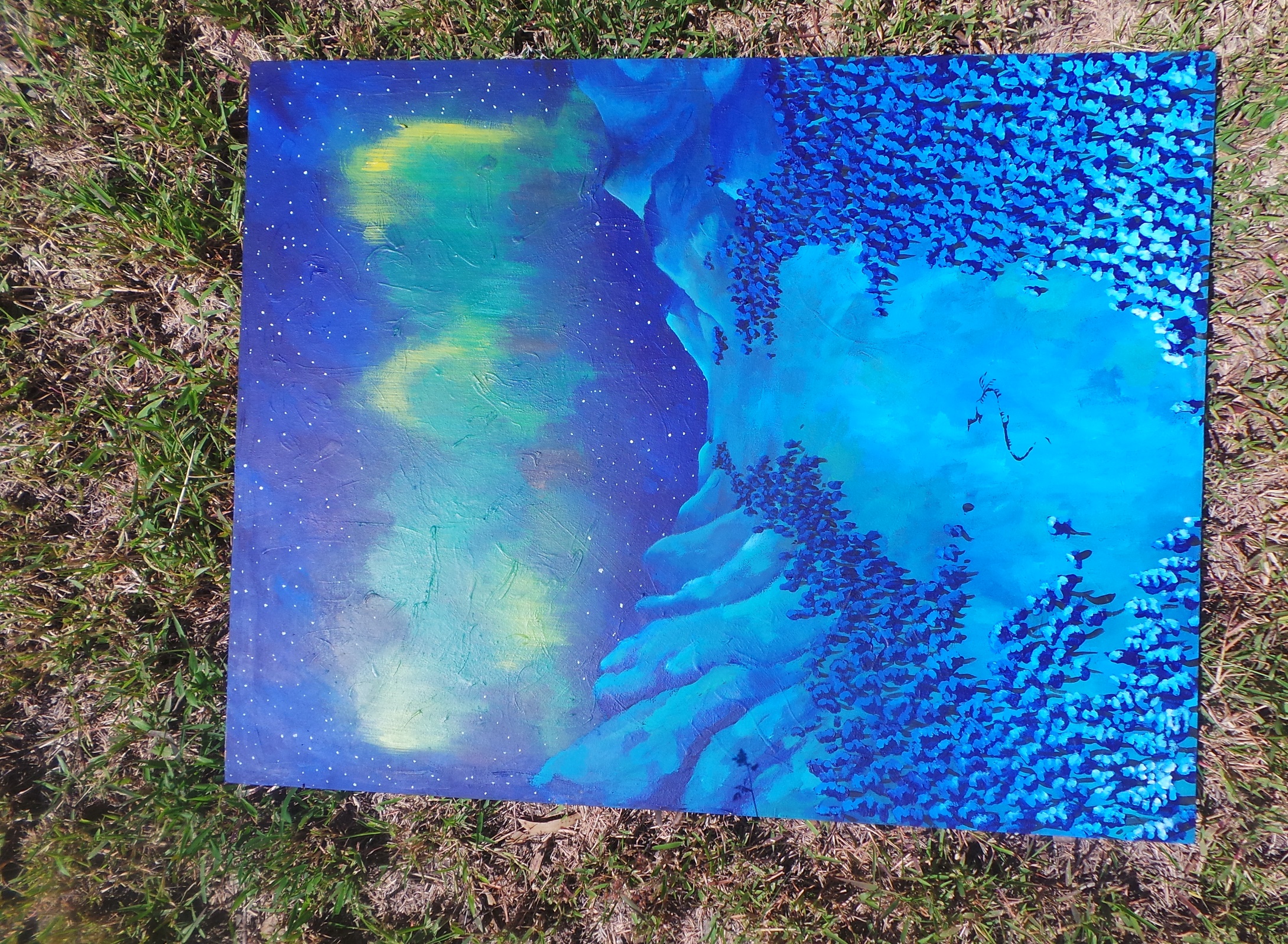 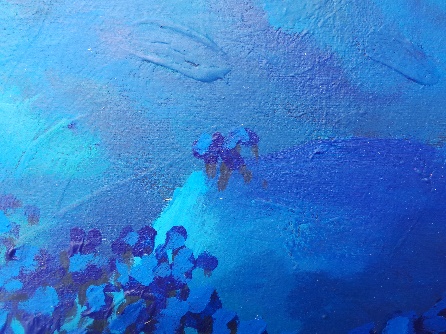 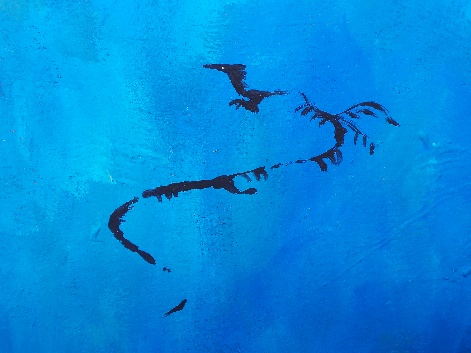 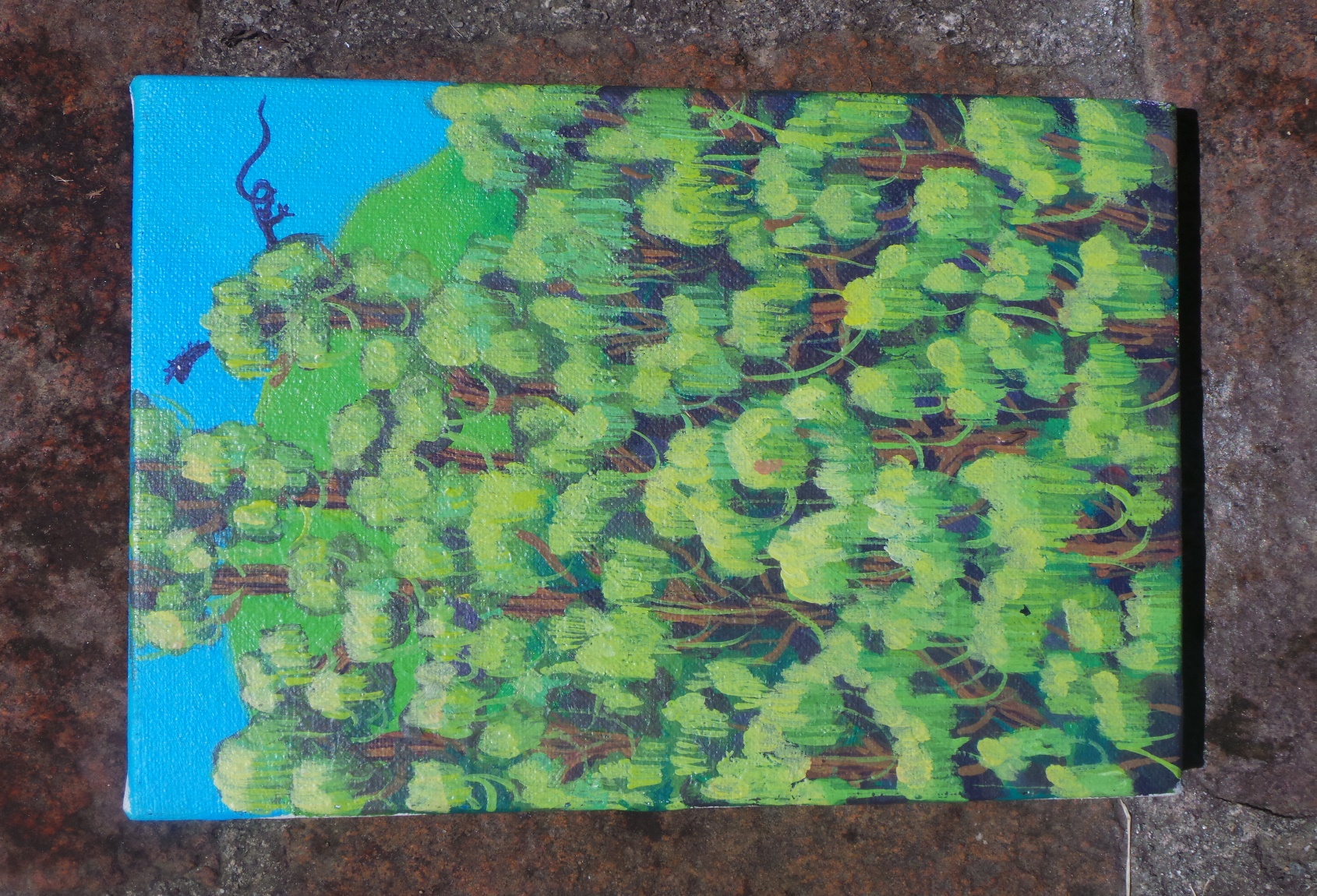 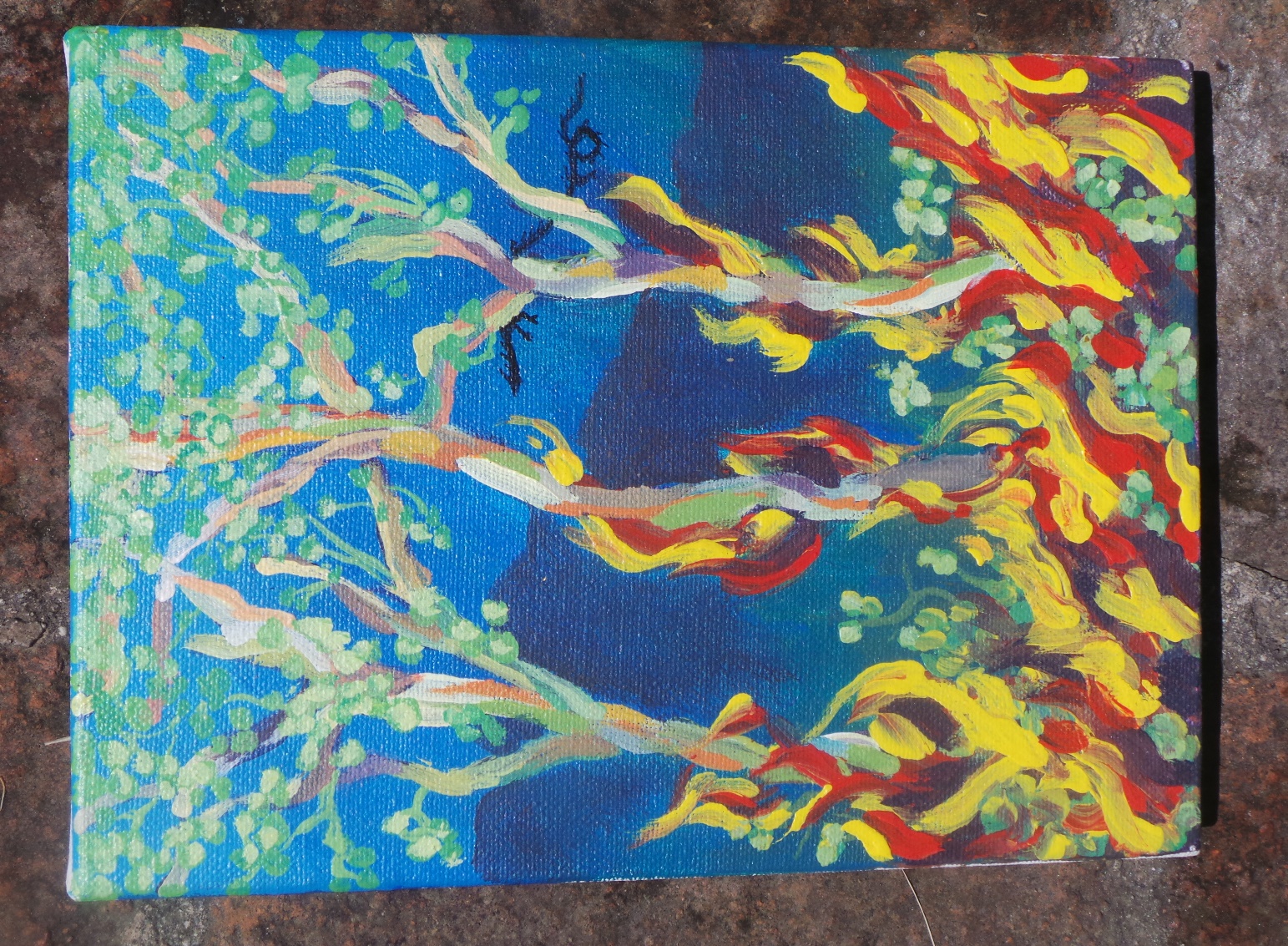 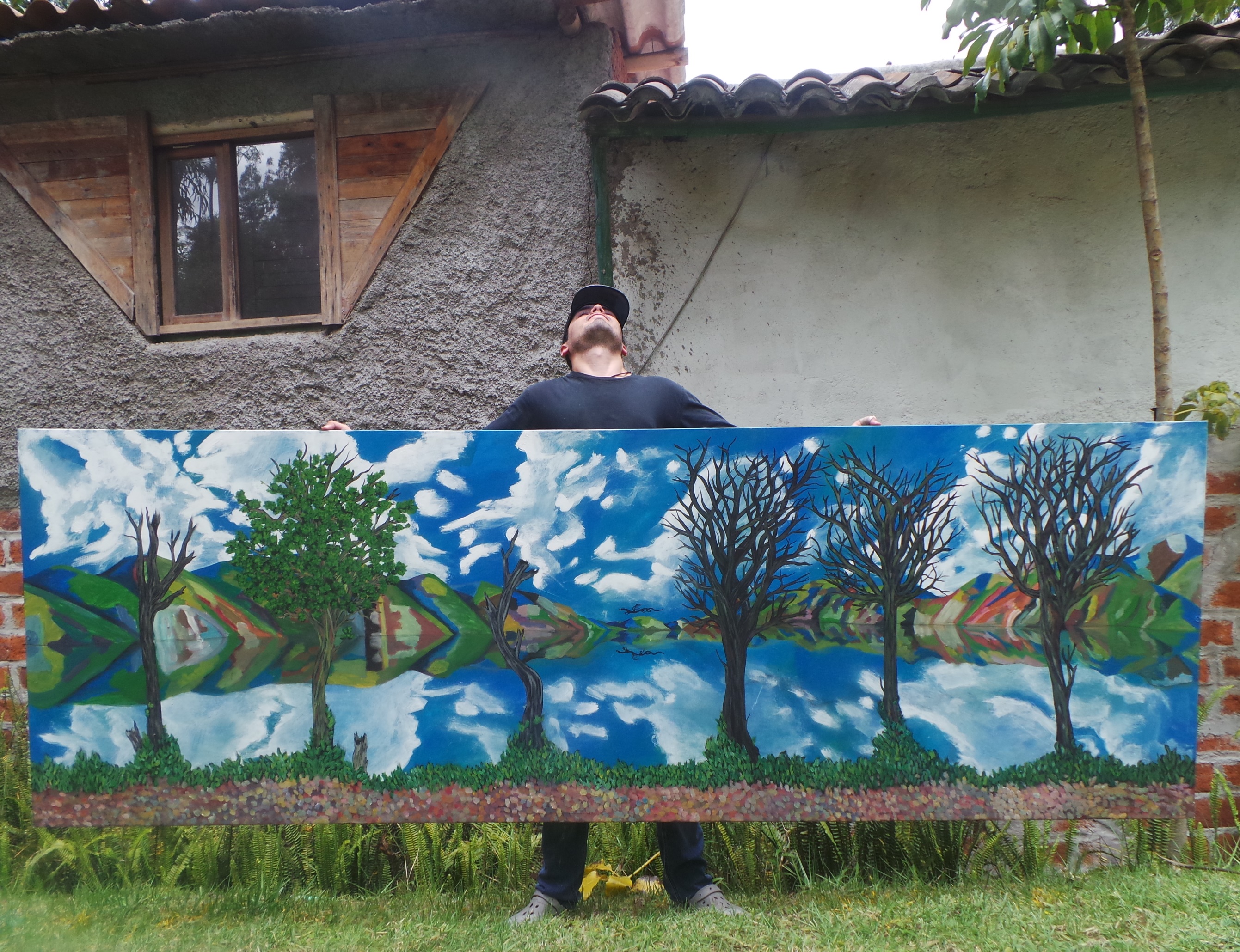 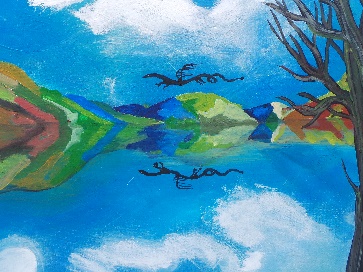 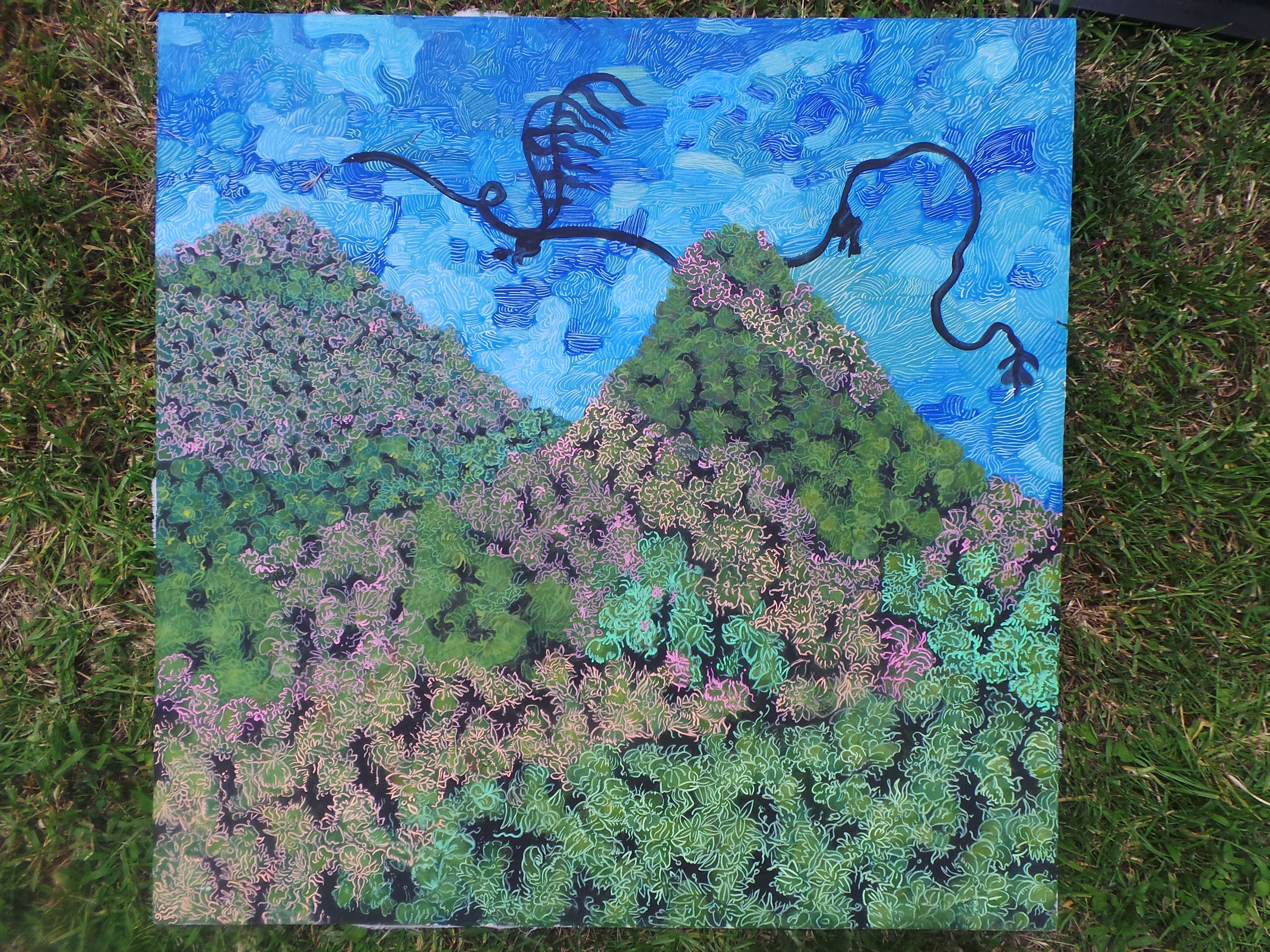 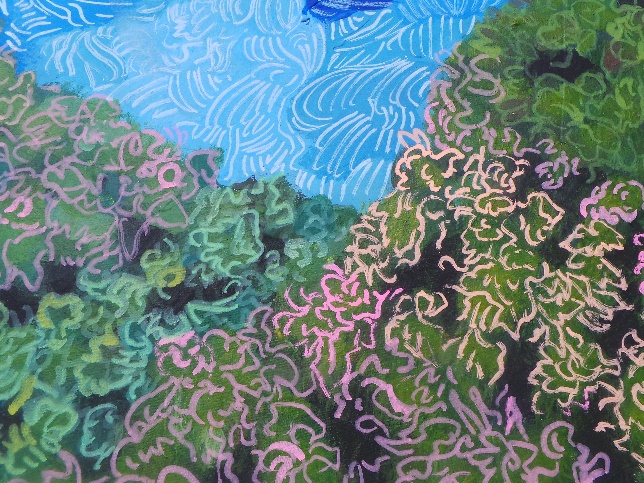 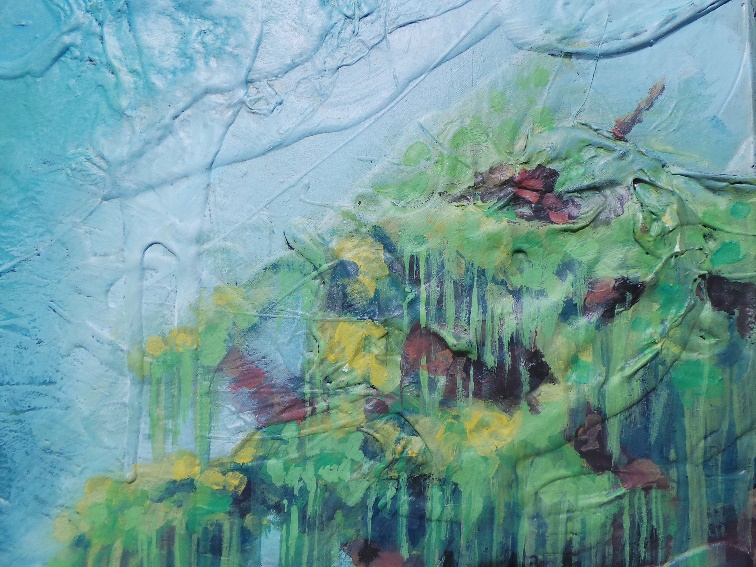 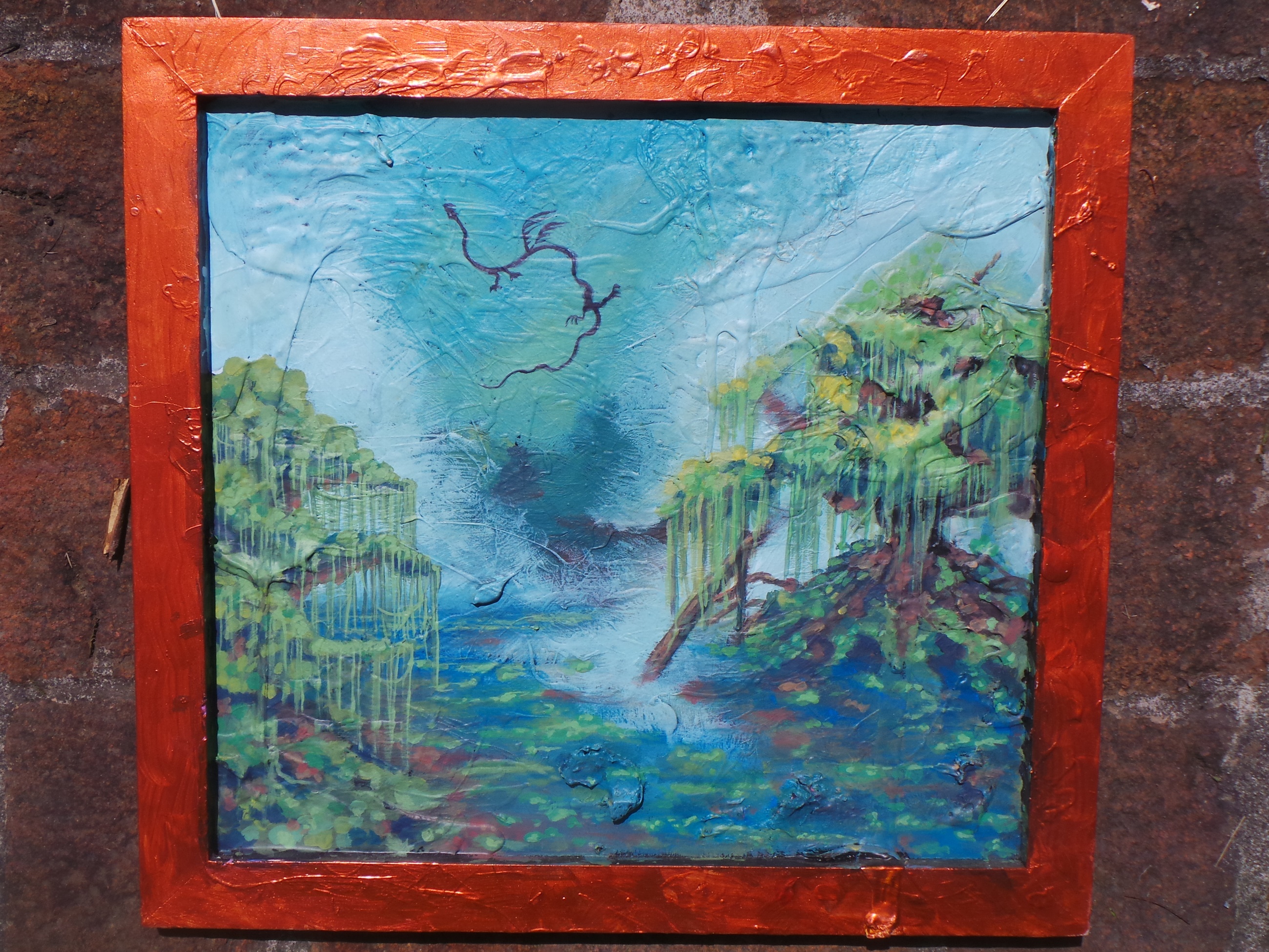 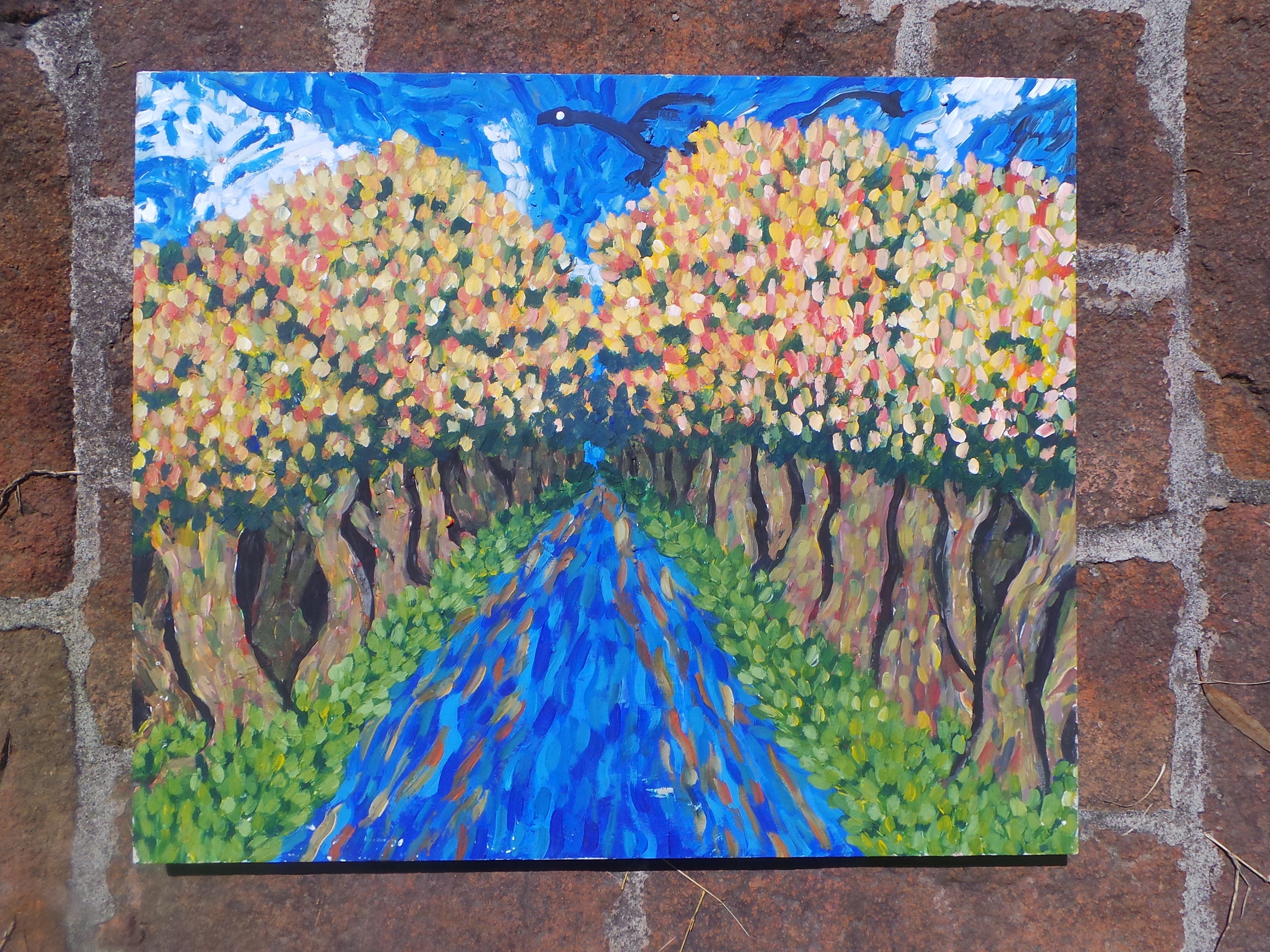 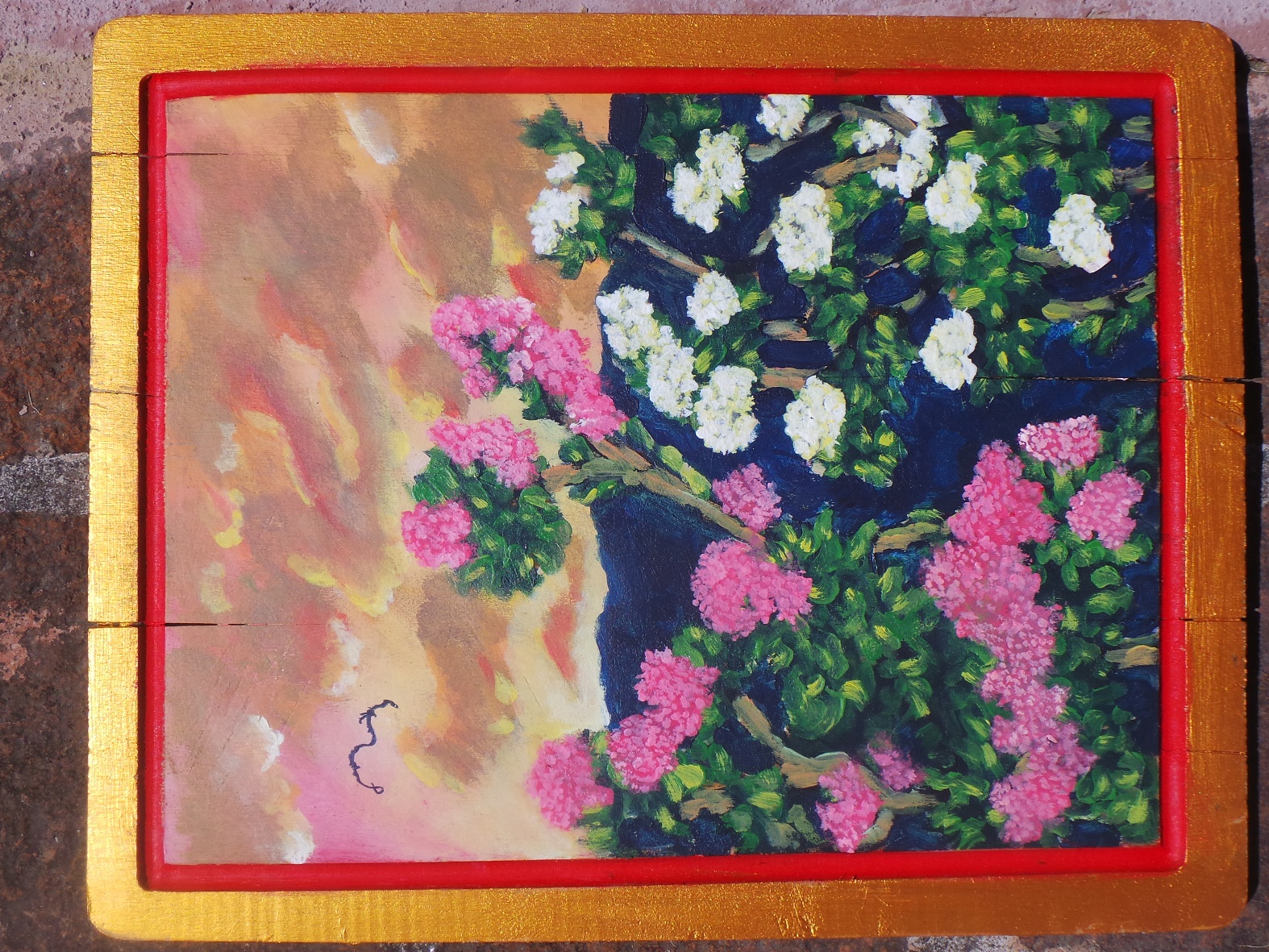 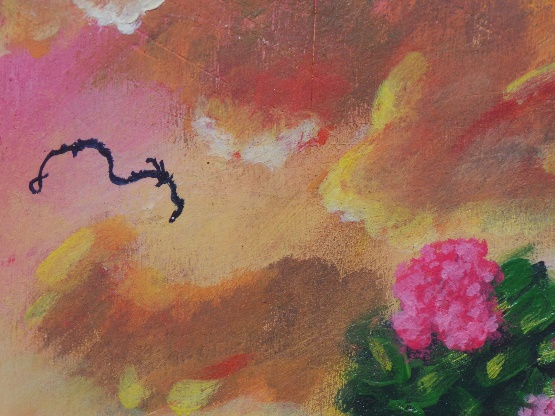 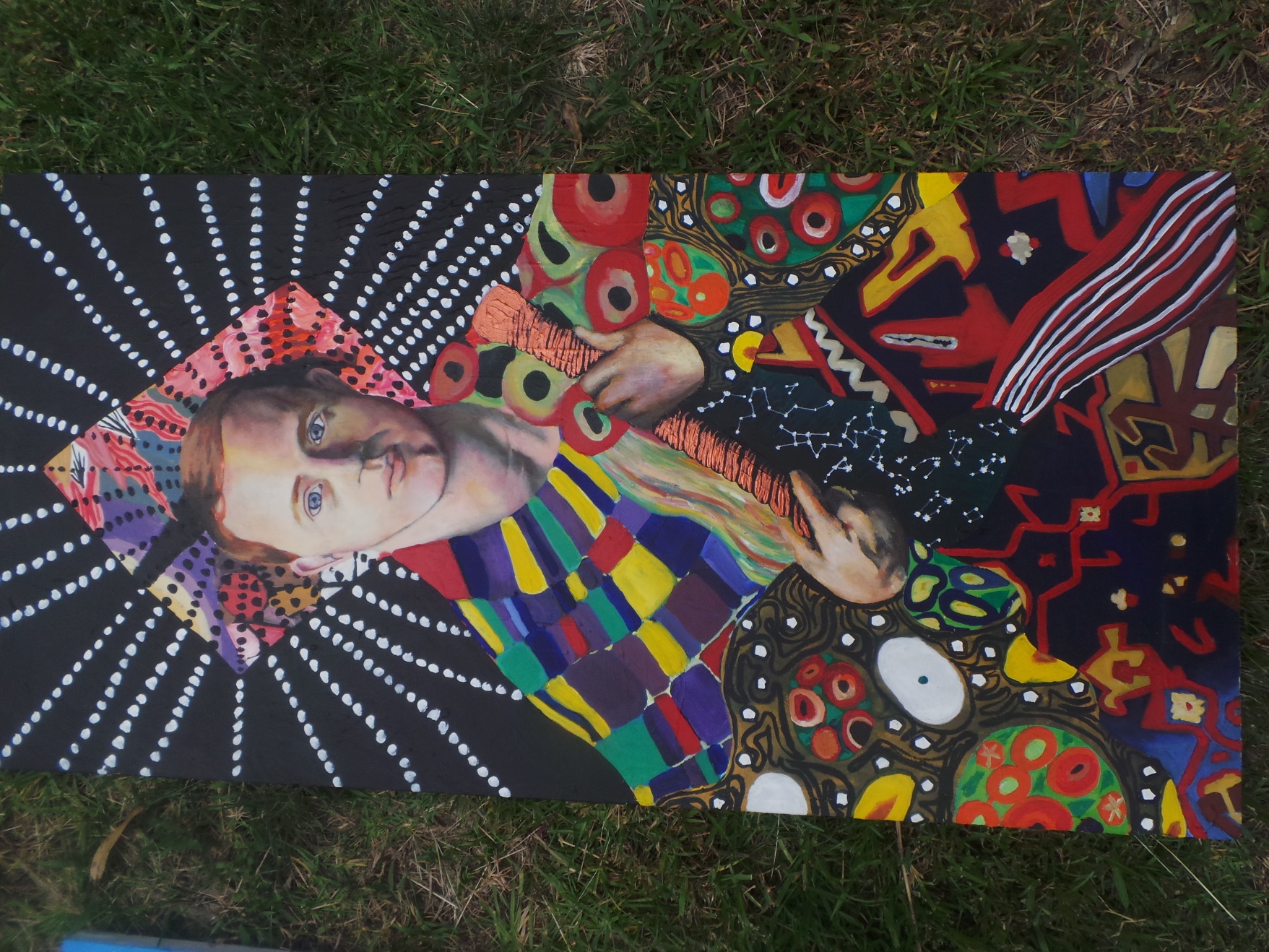 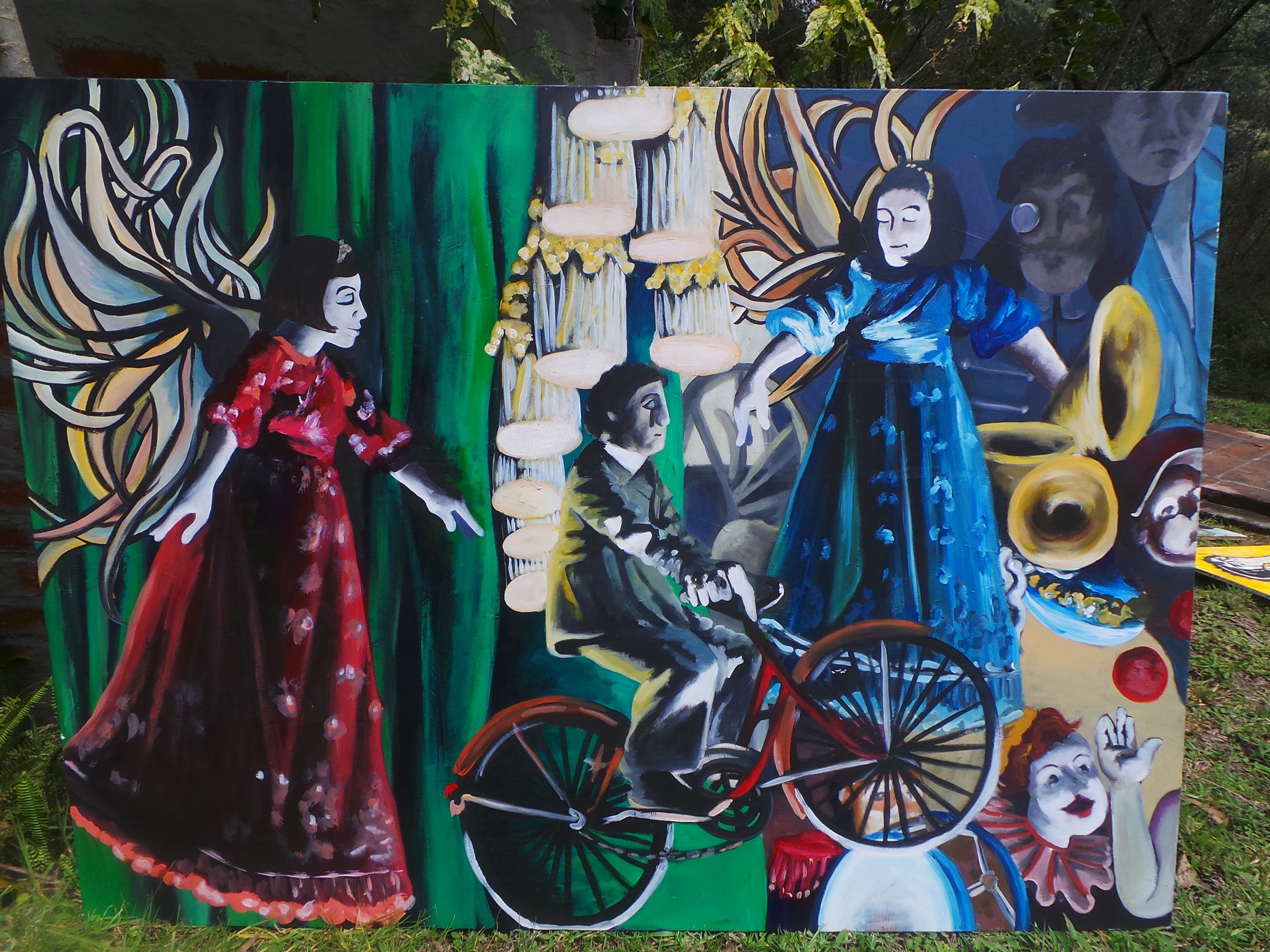 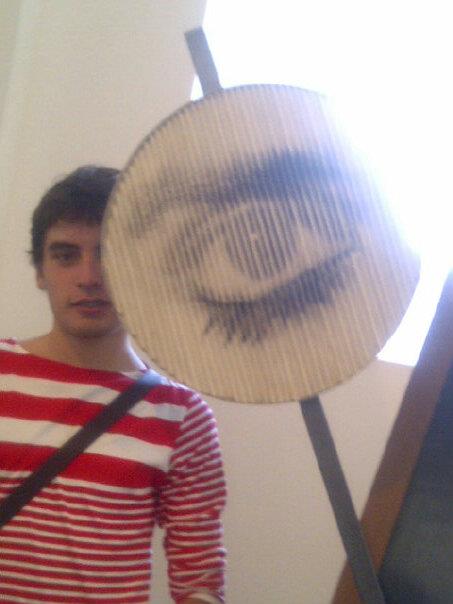 Matheo Sarmiento, edad en la foto 18.Estudios de arte en USFQ, PUCE y UCE.Actualmente vive solo con su abuelo en el Ilalo.Dedicado solo a pintar. Edad actual 23.Cel.: 0983900349Mail: mat.007@hotmail.es